Общие рекомендации родителям гиперактивного ребенкаВ первую очередь необходимо уделить внимание той обстановке, которая окружает ребенка дома, в школе, детском саду. Родителям стоит задуматься об изменении собственного поведения и характера. Нужно глубоко, душой понять беду, постигшую маленького человека. И только тогда реально подобрать верный тон, не сорваться на крик или не впасть в безудержное сюсюканье. Правила поведения с ребенком мы, конечно, здесь назовем, но следовать им формально, без внутреннего убеждения и настроя - практически бесполезно. А потому, уважаемые мамы, папы, бабушки, дедушки, педагоги, - начните с себя. Вырабатывайте в себе мудрость, доброту, терпение, разумную строгость и, как сказано в Священном Писании: «Да не смущается сердце ваше».Что же следует делать конкретно? В первую очередь, запомнить, что у детей с СДВГ очень высокий порог чувствительности к отрицательным стимулам, а потому слова «нет», «нельзя», «не трогай», «запрещаю» для них, по сути дела, пустой звук. Они не восприимчивы к выговорам и наказанию, но зато очень хорошо реагируют на похвалу, одобрение. От физических наказаний вообще надо отказаться.Рекомендуем с самого начала строить взаимоотношения с ребенком на фундаменте согласия и взаимопонимания. Безусловно, не следует разрешать детям делать все, что им захочется. Попытайтесь объяснить, почему это вредно или опасно. Не получается - постарайтесь отвлечь, переключить внимание на другой объект. Говорить нужно спокойно, без лишних эмоций, лучше всего, используя шутку, юмор, какие-нибудь забавные сравнения. Вообще старайтесь следить за своей речью. Окрики, гнев, возмущение плохо поддаются контролю. Даже выражая недовольство, не манипулируйте чувствами ребенка и не унижайте его. Старайтесь по возможности сдерживать бурные проявления, особенно если вы огорчены или недовольны поведением ребенка. Эмоционально поддерживайте детей во всех попытках конструктивного, положительного поведения, какими бы незначительными они ни были.Очень важен и физический контакт с ребенком. Обнять его в трудной ситуации, прижать к себе, успокоить - в динамике это дает выраженный положительный эффект, а вот постоянные окрики и ограничения, наоборот, расширяют пропасть между родителями и их детьми.Необходимо следить и за общим психологическим микроклиматом в семье. Постарайтесь уберечь ребенка от возможных конфликтов между взрослыми: даже если назревает какая-то ссора, ребенок не должен видеть ее, а тем более быть участником. Родителям следует как можно больше времени проводить с малышом, играть с ним, ездить всем вместе за город, придумывать общие развлечения. Конечно, фантазии и терпения потребуется много, но польза будет великая, и не только для ребенка, но и для вас, так как непростой мир маленького человека, его интересы станут ближе и понятнее.Если есть возможность, постарайтесь выделить для ребенка комнату или ее часть для занятий, игр, уединения, то есть его собственную «территорию». В оформлении желательно избегать ярких цветов, сложных композиций. На столе и в ближайшем окружении ребенка не должно быть отвлекающих предметов. Гиперактивный ребенок сам не в состоянии сделать так, чтобы ничто постороннее его не отвлекало.Организация всей жизни должна действовать на ребенка успокаивающе. Для этого вместе с ним составьте распорядок дня, следуя которому проявляйте одновременно гибкость и упорство. Изо дня в день время приема пищи, сна, выполнения домашних заданий, игр должно соответствовать этому распорядку. Определите для ребенка круг обязанностей, а их исполнение держите под постоянным наблюдением и контролем, но не слишком жестко. Чаще отмечайте и хвалите его усилия, даже если результаты далеки от совершенства.Если даете ребенку какое-то новое задание, то хорошо бы показать, как его выполнять, или подкрепить рассказ рисунком. Зрительные стимулы здесь очень важны. Не следует также перегружать внимание малыша, то есть на определенный отрезок времени поручайте только одно дело, чтобы он мог его завершить. Например: «С 8.30 до 9.00, Игорь, ты должен убирать свою постель». Некоторые психологи советуют использовать для этой цели будильник или кухонный таймер. Сначала обговорите задание, а уже дальше подключайте технику. Это, считают специалисты, будет способствовать снижению агрессии.За любой вид деятельности, требующий от ребенка концентрации внимания (чтение, игра с кубиками, раскрашивание, уборка дома и т. п.), должно обязательно следовать поощрение: маленький подарок, доброе слово... Вообще, на похвалу скупиться не стоит. Что, впрочем, подходит и для любого ребенка. Ждите только хорошего от своих детей, радуйтесь их успехам. Примером поощрения может служить следующее: разрешите ребенку посмотреть телевизор на полчаса дольше положенного времени (только не увлекайтесь, это может быть лишь разовая поблажка), угостите специальным десертом, дайте возможность поучаствовать в играх вместе со взрослыми (лото, шахматы), позвольте лишний раз сходить на прогулку или купите ту вещь, о которой он давно мечтает.Если ребенок в течение недели ведет себя примерно, в конце недели он должен получить дополнительное вознаграждение. Это может быть какая-то поездка вместе с вами за город, экскурсия в зоопарк, в театр и др. При совсем уже неудовлетворительном поведении следует, конечно, наказать - несильно, но чтобы запомнил, а главное сразу же. Это может быть просто словесное неодобрение, временная изоляция от других детей, лишение «привилегий».Гиперактивный ребенок не переносит большого скопления людей. Потому ему полезно играть с одним партнером, не ходить часто в гости, как и в крупные магазины, на рынки, в кафе и т. д. Все это чрезвычайно возбуждает неокрепшую нервную систему.А вот длительные прогулки на свежем воздухе, физические упражнения, бег очень полезны. Они позволяют сбросить избыток энергии. Но опять-таки в меру, чтобы ребенок не устал. Вообще надо следить и оберегать детей с СДВГ от переутомления, так как переутомление приводит к снижению самоконтроля и нарастанию гиперактивности. Весьма нелегко, но тоже очень важно научить ребенка «остывать» и спокойно смотреть на происходящее вокруг. Для этого вы можете воспользоваться следующими приемами. Когда в очередной раз мимо будет пробегать ваш торопливый отпрыск, попробуйте остановить его. Мягко, не повышая голоса, предложите ему отдохнуть. Обнимите за плечи, ласково погладьте по голове, обратите внимание на окружающих детей и игрушки, попросите сказать, что делает папа, бабушка, где лежит его любимый мишка или что стоит на столе. Затем можете спрятать какую-нибудь игрушку и через некоторое время спросить, что исчезло, а что осталось.Специалистами также разработана система своеобразной «скорой помощи» при работе с гиперактивным ребенком. Вот главные ее постулаты.Отвлечь ребенка от капризов.Поддерживать дома четкий распорядок дня.Предложить выбор (другую возможную в данный момент деятельность).Задать неожиданный вопрос.Отреагировать неожиданным для ребенка образом (пошутить, повторить действия ребенка).Не запрещать действие ребенка в категоричной форме.Не приказывать, а просить (но не заискивать).Выслушать то, что хочет сказать ребенок (в противном случае он не услышит вас).Автоматически, одними и теми же словами повторять многократно свою просьбу (нейтральным тоном).Сфотографировать ребенка или подвести его к зеркалу в тот момент, когда он капризничает.Оставить в комнате одного (если это безопасно для его здоровья).Не настаивать на том, чтобы ребенок во что бы то ни стало принес извинения.Не читать нотаций (ребенок все равно их не слышит).Хорошо, если родители будут фиксировать в специальном дневнике все изменения в поведении ребенка, как он справляется с заданиями, как реагирует на поощрение и наказание, что ему больше нравится делать, как учится и т. д.Поскольку наибольшие сложности дети с СДВГ испытывают в школе, то, кроме домашней, разработана школьная программа психологической коррекции. Она помогает ребенку влиться в коллектив, более успешно учиться, а также дает возможность учителям нормализовать отношения с «трудным» учеником.Прежде всего учитель должен иметь всю информацию о природе и причинах СДВГ, понимать, как ведут себя дети при таком заболевании, знать, что они часто отвлекаются, плохо поддаются общей организации и т.д., а значит, требуют особого, индивидуального подхода. Такой ребенок должен постоянно находиться под контролем учителя, то есть сидеть в центре класса, напротив доски. И в случаях любых затруднений иметь возможность сразу же обратиться за помощью к учителю.Занятия для него должны строиться по четко распланированному распорядку. При этом гиперактивному ученику рекомендуется пользоваться дневником или календарем. Задания, предлагаемые на уроках, учителю следует писать на доске. На определенный отрезок времени дается лишь одно задание, а если предстоит выполнить большое задание, то оно разбивается на части, и учитель периодически контролирует ход работы над каждой из частей, вносит коррективы.Гиперактивный ребенок физически не может длительное время внимательно слушать воспитателя или учителя, спокойно сидеть и сдерживать свои импульсы. Сначала желательно обеспечить тренировку только одной функции. Например, если вы хотите, чтобы он был внимательным, выполняя какое-либо задание, постарайтесь не замечать, что он ерзает и вскакивает с места. Получив замечание, ребенок какое-то время будет вести себя «хорошо», но уже не сможет сосредоточиться на задании. В другой раз, в подходящей ситуации, можно тренировать навык усидчивости и поощрять ребенка только за спокойное поведение, не требуя от него в тот момент активного внимания.Если у ребенка высока потребность в двигательной активности, нет смысла подавлять ее. Лучше дать возможность выплеснуть энергию, разрешить побегать, поиграть во дворе или спортивном зале. Или другое: в процессе обучения, особенно на первых порах, гиперактивному ребенку очень трудно одновременно выполнять задание и следить за аккуратностью. Поэтому в начале работы педагог может понизить требовательность к аккуратности. Это позволит сформировать у ребенка чувство успеха (а как следствие - повысить учебную мотивацию). Детям необходимо получать удовольствие от выполнения задания, у них должна повышаться самооценка.Школьные программы, по которым учатся наши дети, усложняются год от года. Растет нагрузка на детей, увеличивается интенсивность занятий. Порой за 45 минут урока ученикам приходится сменить род деятельности 8-10 раз. Для детей без отклонений это имеет положительное значение, поскольку монотонная, однообразная работа надоедает. Но гиперактивным детям сложнее переключаться с одного вида деятельности на другой, даже если этого требует учитель или воспитатель. Поэтому взрослому необходимо договариваться с ребенком заранее, подготавливая его к смене рода занятий. Учитель в школе за несколько минут до окончания времени выполнения какого-либо задания может предупредить: «Осталось три минуты».Вообще индивидуальный подход, который так необходим этим детям, - дело довольно сложное и требует от педагогов больших усилий, гибкости, терпения. Случается, перепробуют учителя, казалось бы, сто вариантов, а ребенок по-прежнему остается «трудным». Значит, надо искать сто первый вариант.Вот один из примеровГиперактивный мальчик замучил учителей. Собрались они на педсовете и стали думать, что делать. И тут на помощь пришла учительница музыки. Она отметила, что у мальчика абсолютный слух и очень редкий для такого возраста голос. Она пригласила его в школьный хор, а родителям посоветовала отдать его в музыкальную школу. Ребенок с удовольствием стал заниматься музыкой и наконец-то почувствовал, что у него что-то получается хорошо. Родители, которые привыкли, что сына, где бы он ни появился, только ругают, тоже воспряли духом. Оказывается, есть чем гордиться и есть за что хвалить. А ведь гиперактивные дети гораздо более чувствительны к похвале, чем другие. Мальчик «раскрылся», обрел свое «я», и, пусть не сразу, но и взрослые, и сверстники стали замечать происходящие в нем изменения. А педагоги совместно с психологом продолжали наблюдать за ребенком и разрабатывать новую стратегию взаимодействия с ним. Количество окриков и замечаний снизилось и соответственно улучшилось поведение.Немало проблем возникает у педагогов с появлением гиперактивного ребенка в детском саду. Здесь, как и в школе, многое зависит от поведения взрослых, стратегии и тактики, выработанной воспитателями.Система запретов должна обязательно сопровождаться альтернативными предложениями. Например, ребенок начинает рвать обои (довольно распространенное проявление). Безусловно, следует остановить его и дать вместо этого какой-то ненужный листочек бумаги: «Попробуй порвать вот это, а когда перестанешь, собери все клочки в пакетик...». Или начинает бросаться игрушками, а воспитательница в ответ: «У нас в группе кидаться игрушками нельзя. Если ты хочешь бросить что-то, я дам тебе поролоновый мячик».Многие дети с СДВГ с трудом выдерживают тихий час в детском саду. Но если попытаться побыть с ними рядом, не просто рядом: «Ты спи, а я проконтролирую», а сесть, погладить, приговаривая ласковые, добрые слова, то мышечное беспокойство и эмоциональная напряженность ребенка будут снижаться. Постепенно он привыкнет отдыхать в это время дня. И потом будет вставать отдохнувшим, менее импульсивным, а порой и выспавшимся. Эмоциональный и тактильный контакт сделают свое благое дело.Мы и наши гиперактивные дети (СДВГ)Нет простого решения, как обращаться с гиперактивным ребенком  дома. В конечном счете, эффективность любого воздействия зависит от знаний и упорства родителей.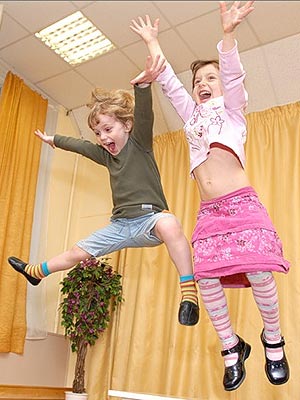 Необходимы: систематизация, воспитание, поощрение.1.      Позаботьтесь о том, где найти себе помощь и поддержку. 
Найдите знающего специалиста, с которым вы можете советоваться (школьный психолог, детский психиатр, социальный работник, педиатр и т.д. – должность значения не имеет, важно, чтобы этот человек обладал обширными знаниями по вопросам СДВГ.
Не бойтесь просить о помощи.2.      Помните, что дети с СДВГ нуждаются в систематизации. 
Им необходимо внешнее окружение, в котором они могут систематизировать то, что они не могут привести в порядок внутри себя, самостоятельно. Составляйте списки. Таблица или список неоценимо помогут ребенку, когда он теряется в том, что ему надо сделать. Ему необходимо напоминание, предварение, повторение, направление, границы, систематизация.3.      Определите правила. 
Запишите их на видном месте. Ребенок будет немного приободрен, если будет знать, чего от него ожидают.4.      Повторяйте указания. 
Записывайте указания. Проговаривайте их. Детям с СДВГ нужно слышать одно и то же более одного раза.5.      Поддерживайте постоянный визуальный контакт. 
Так вы можете одним взглядом "вернуть" ребенка с СДВГ "к реальности". Делайте это чаще. Взгляд может пробудить ребенка от грез или успокоить.6.      Установите границы. 
Это не наказание. Границы сдерживают и успокаивают. Делайте это последовательно, уверенно и просто. Не вступайте в сложные, силовые дискуссии о справедливости. Такие дискуссии и споры только отвлекают. Держите все под контролем.7.      Позаботьтесь заранее спланировать режим дня, насколько это возможно. 
Повесьте список на холодильник, на дверь в комнату ребенка, на зеркало в ванной. Часто обращайтесь к этому списку. Любые изменения в списке требуют предварительной подготовки. Таким детям трудно принять резкие или неожиданные перемены, это их путает. Помогите детям составить их собственный распорядок дня после школы, чтобы избежать одного из признаков СДВ - откладывания дел на потом.8.      Уделите особое внимание предварительной подготовке к переменам. 
Объявите заранее, что должно произойти, затем несколько раз предупредите дополнительно по мере приближения к моменту измененного действия.9.      Позволяйте ребенку спасительную отдушину. 
Позволяйте ребенку выйти на короткое время из комнаты, если ему это необходимо и поможет прийти в себя. Так он научится таким важным вещам, как самоконтроль и саморегуляция.10.  Позаботьтесь о постоянной обратной связи. 
Она помогает сохранить их на правильном пути, позволяет им знать, чего от них ожидают и достигли ли они поставленных целей, а также сильно поощряет и поддерживает. Отмечайте любые положительные поступки, даже самые малые, и говорите ребенку, что вы думаете.11.  Разбивайте длинные задания на более короткие. 
Это один из важнейших методов обучения и воспитания детей с СДВГ. Длинные задания зачастую перегружают ребенка, и он отступает перед ними с чувством того, что "я никогда не смогу это сделать". 
Когда задание разбивают на составные части, которые можно выполнить по отдельности, каждая часть кажется достаточно маленькой, чтобы справиться с ней и выполнить ее. Это позволяет ребенку отложить в сторону ощущение перегрузки и неспособности выполнить задание. Обычно такие дети способны на большее, чем им кажется. Разбивая задание на мелкие части, вы позволяете ребенку доказать это самому себе.12.  Расслабляйтесь. Дурачьтесь. 
Позволяйте себе шутить, быть оригинальными и экстравагантными. Вносите новизну. Детям с СДВГ нравится новизна. Они реагируют на нее с энтузиазмом. Это помогает сохранить внимание – как детское, так и ваше. Эти дети полны энергии – они любят играть. А больше всего они ненавидят скуку. "Воздействие" на них включает в себя так много скучных вещей: расписания, списки и правила. Покажите им, что все это не говорит о том, что вы скучный человек. Если вы позволите себе иногда немного "подурачиться", это очень поможет.13.  Однако остерегайтесь перевозбуждения. 
Подобно чайнику на плите, дети с СДВГ могут "перекипеть". Вы должны быть способны вовремя и быстро "притушить огонь". Наилучший способ справиться с беспорядком – это в первую очередь предотвратить его.14.  Следите за успехами и подчеркивайте их, насколько это возможно. 
Эти дети переживают столько неудач, что им важна любая позитивная реакция. Похвала никогда не будет излишней: дети нуждаются в ней и выигрывают от нее. Им нравится, когда их поощряют. Они жаждут похвалы и растут от нее. Без нее они "вянут" и "сохнут". Одним из наиболее разрушительных аспектов СДВГ является не сам дефицит внимания, а вторичный ущерб, наносимый их самооценке. Поэтому "поливайте" этих детей "от души" поощрением и похвалой.15.  Используйте трюки для улучшения памяти. 
У них нередко есть проблемы с т.н. "активной памятью" (Мел Левин), которая представляет собой как бы свободное пространство на столе нашей памяти. Любые маленькие трюки, которые вы можете придумать, - намеки, рифмы, коды и т.п. – могут весьма помочь улучшить память.16.  Объявите то, что вы собираетесь сказать. Затем скажите это. И потом повторите то, что сказали. 
Поскольку для большинства детей с СДВГ наглядный метод лучше звукового, вы можете одновременно записать то, что вы говорите или собираетесь сказать. Такой вид систематизации может весьма помочь и расставит понятия по своим местам.17.  Упрощайте указания. Упрощайте выбор. 
Чем меньше слов, тем больше шансов, что ребенок поймет. Используйте колоритную речь. Так же, как и цветное кодирование, колоритная речь помогает сохранить внимание.18.  Используйте обратную связь, которая поможет ребенку лучше понять самого себя. 
Дети с СДВ часто не понимают, что с ними происходит или как они себя ведут. Постарайтесь дать им эту информацию конструктивным путем. Спросите его, например: "Ты знаешь, что ты только что сделал?" или "Как ты думаешь, как бы ты мог сказать это по-другому?" или "Как ты считаешь, почему эта девочка опечалилась, когда ты сказал то, что сказал?" Задавайте вопросы, которые побуждают самосозерцание и самопонимание.19.  Ясно объясните, чего ожидаете от ребенка. 
Ничего не подразумевайте и ничего не предоставляйте случаю.20.  Дети с СДВГ положительно реагируют на вознаграждения и стимулы. 
Система баллов может быть частью коррекции поведения или системы вознаграждений младших детей. Многие из них – маленькие предприниматели.21.  Постарайтесь осторожно дать точный и ясный совет в социальном плане. 
Многие дети с СДВГ кажутся равнодушными и эгоистичными, тогда как на самом деле они просто не научены взаимодействию. Это умение не всегда приходит само по себе ко всем детям, но его можно воспитать. 
Если у ребенка есть трудности в понимании социальных намеков, таких как язык жестов, выражение голоса, выбор времени и т.п., - к примеру, скажите: "Прежде чем ты расскажешь свою историю, попроси сначала послушать историю кого-то другого".22.  Пользуйтесь разными игровыми средствами. 
Мотивация улучшает СДВГ.23.  Возложите на ребенка ответственность, когда это возможно. 
Давайте детям возможность придумать самим, как помнить о том, что надо сделать, или позволяйте им скорее попросить вашей помощи, чем вы скажете им, что они в ней нуждаются.24.  Хвалите, гладьте, одобряйте, поощряйте, лелейте. 
Хвалите, гладьте, одобряйте, поощряйте, лелейте.25.  Будьте как дирижер симфонического оркестра. Перед тем, как начать, завладейте вниманием оркестра. 
Для этого вы можете использовать тишину или легкое постукивание палочкой. Держите ребенка во времени, указывайте на вещи, которые надо сделать, по мере того, как вам нужна его помощь.26.  Повторяйте, повторяйте, повторяйте. 
При этом не раздражайтесь. Гнев не улучшит их память.27.  Проводите физзарядку. 
Один из лучших способов воздействия на детей с СДВГ – это физзарядка, желательно энергичная. Физзарядка помогает выплеснуть избыток энергии, сконцентрировать внимание, стимулирует определенные гормоны и химические реакции, что весьма полезно. Кроме всего, это еще и удовольствие. Удостоверьтесь, что физзарядка приносит удовольствие, и тогда ребенок будет делать ее всю свою дальнейшую жизнь.Попробуйте следующие упражнения для развития умения понимать себя. 
(Вы тоже можете делать их вместе с ребенком).        Скажите ребенку: «Прислушайся к себе. Если бы твое настроение можно было покрасить, то какого бы цвета оно стало? На какое животное или растение похоже твое настроение? А какого цвета радость, грусть, тревога, страх?» Можно вести «Дневник настроений». В нем ребенок каждый день (можно и несколько раз в день) будет рисовать свое настроение. Это могут быть рожицы, пейзажи, человечки, что ему больше понравится.        Нарисуйте контур человечка. Теперь пусть ребенок представит, что человечек радуется, пусть он заштрихует карандашом то место, где, по его мнению, в теле находится это чувство. Затем также «прочувствуйте» обиду, гнев, страх, счастье, тревогу и т.д. Для каждой эмоции ребенок должен выбрать свой цвет. Зарисовывать можно и одного человечка, и разных (например, если счастье и радость ребенок захочет расположить в одном месте).        Обсудите с ребенком способы выражения гнева. Пусть он (и Вы сами) попробует ответить на вопросы:
1. Что тебя может разозлить?
2. Как ты себя ведешь, когда злишься?
3. Что чувствуешь в состоянии гнева?
4. Что ты сделаешь, чтобы избежать неприятностей в эти минуты?
5. Назови слова, которые говорят люди, когда злятся.
6. А если ты слышишь обидные для себя слова, что чувствуешь, что делаешь?
7. Какие слова для тебя самые обидные?
Желательно записывать ответы, чтобы потом обсудить с ребенком. Например, какие слова можно употреблять, разозлившись, а какие не стоит, т.к. они слишком резкие, неприятные.Чтобы научиться справляться с гневом, существуют специальные методики и упражнения. 

1. Стройте вместе с ребенком «рожицы» перед зеркалом. Изображайте различные эмоции, особо обратите внимание на мимику гневного человека. 

2. Нарисуйте вместе запрещающий знак «СТОП» и договоритесь, что как только ребенок почувствует, что начинает сильно сердиться, то сразу достанет этот знак и скажет вслух или про себя «Стоп!» Вы сами тоже можете попробовать использовать такой знак для обуздания своего гнева. Использование данной методики требует тренировки в течение нескольких дней, чтобы закрепился навык. 

3. Чтобы научить ребенка спокойно общаться с людьми, поиграйте так: возьмите в руки какой-нибудь привлекательный предмет (игрушка, книга). Задача ребенка – уговорить Вас отдать этот предмет. Вы отдаете вещь, когда захотите. Игру потом можно усложнить: ребенок просит только с помощью мимики, жестов, но без слов. Можно поменяться местами – Вы просите у ребенка. После окончания игры обсудите, как легче просить, какие приемы и действия повлияли на Ваше решение отдать игрушку, обсудите чувства, которые испытывали игроки. 

4. Учите ребенка (и себя) выражать гнев в приемлемой форме.
Объясните, что обязательно надо проговаривать все негативные ситуации с родителями или с друзьями. Научите ребенка словесным формам выражения гнева, раздражения («Я расстроен, меня это обидело»).
Предложите воспользоваться «чудо-вещами» для выплескивания негативных эмоций:– чашка (в нее можно кричать);– тазик или ванна с водой (в них можно швырять резиновые игрушки);– листы бумаги (их можно мять, рвать, с силой кидать в мишень на стене);– карандаши (ими можно нарисовать неприятную ситуацию, а потом заштриховать или смять рисунок);– пластилин (из него можно слепить фигурку обидчика, а потом смять ее или переделать);– подушка (ее можно кидать, бить, пинать). Выделите отдельную подушку «для разрядки», можно пришить к ней глаза, рот; не стоит использовать для этой цели мягкие игрушки и кукол, а вот боксерская груша подойдет. 

Все эти «чудо-вещи» могут быть использовании и взрослыми!!! 

5. Средство «быстрой разрядки» Если видите, что ребенок перевозбужден, «на грани», то попросите его быстро побегать, попрыгать или спеть песенку (очень громко). 

6. Игра «Обзывалки».
Чтобы исключить из повседневного общения обидные слова, обзывайтесь! Кидая друг другу мяч или клубок, обзывайтесь необидными словами. Это могут быть названия фруктов, цветов, овощей. Например: «Ты –одуванчик!», «А ты тогда – дыня!» И так до тех пор, пока поток слов не иссякнет. 
Чем помогает такая игра? Если Вы разозлитесь на ребенка, захотите его «проучить», вспомните веселые «обзывалки», возможно даже назовите ребенка, ему не будет обидно, а Вы получите эмоциональную разрядку. Когда, имея навык такой игры, малыш назовет обидчика «огурцом» (а не ...), Вы, несомненно, почувствуете удовлетворение. 

Учите управлять ребенка своим эмоциями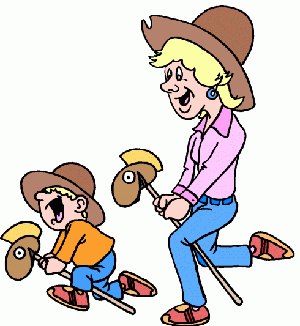         Можно сильно сжать кулаки, напрячь мышцы рук, затем постепенно расслабляться, «отпуская» негатив.        Можно представить себя львом! «Он красив, спокоен, уверен в своих силах, голова гордо поднята, плечи расправлены. Его зовут как тебя (ребенка), у него твои глаза, тело. Ты – лев!»        Сильно-сильно надавить пятками на пол, все тело, руки, ноги напряжены; зубы крепко сцеплены. «Ты – могучее дерево, очень крепкое, у тебя сильные корни, которые уходят глубоко в землю, тебе никто не страшен. Это поза уверенного человека».        Если ребенок начинает злиться, попросите его сделать несколько медленных вдохов-выдохов или сосчитать до 5-10.Вы уже поняли, что загонять эмоции внутрь, пытаться их скрывать, очень вредно? Следствие таких действий – заболевания сердца, неврозы, повышенное давление в старшем возрасте плюс непонимание окружающих, высокая раздражительность, агрессивность, проблемы общения. Поэтому учите ребенка и учитесь сами показывать эмоции, «выплескивать» их без вреда для окружающих. Эмоциональная разрядка необходима для сохранения здоровья (физического и психического), а умение рассказать о своих проблемах поможет налаживать контакты с окружающими, понимать самого себя.